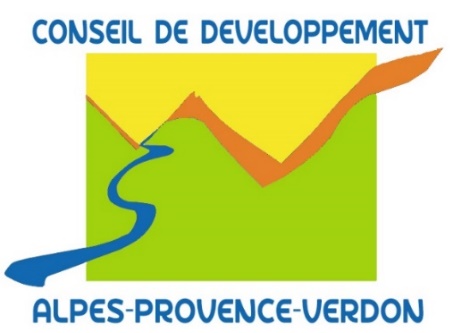 Date : NOM : 	Prénom : 	Souhaite adhérer en mon nom personnel : 	Souhaite adhérer au nom de la structure : 	M’engage à verser une cotisation d’un montant de 10 euros, conformément à la décision prise en Assemblée Générale du 15 juin 2018Parmi les thèmes ou dossiers abordés par le Conseil de Développement (énoncés au dos), j'ai coché ceux pour lesquels je manifeste mon intérêt.Adresse : 	Téléphone(s) : 	E-mail : 	Règlement :par chèque ou espèces : par retour du bulletin et chèque de règlement à l’adresse suivante : Conseil de Développement Alpes-Provence-Verdon (Chez Henri DALBIES) – Château Garnier 04170 THORAME BASSEpar virement bancaire : retour du bulletin à, fkuhn@wanadoo.fr ou cddapv@gmail.com  ou henri.dalbies@gmail.com et virement sur le code IBAN : FR16 1910 6008 3743 51000 3324 988Code SWIFT : AGRIFRPP891Nous souhaitons vous proposer de vous prononcer sur un ou plusieurs thèmes qui vous intéressent, vous préoccupent, plus particulièrement, et sur lesquels vous souhaiteriez pouvoir participer aux travaux.Merci de cocher la (les) case(s) correspondantesPROGRAMME Européen LEADER	COMMUNICATION - EXPO ITINERANTE PROSPECTIVE	CITOYENNETE	PROJET DE TERRITOIRE CCAPV (SCoT)	MOBILITE	SANTE	ENERGIE – TRANSITION ENERGETIQUE	NUMERIQUE, TELEPHONIE & SMART RURALITE	URBANISME & HABITAT	TOURISME	DEVELOPPEMENT ECONOMIQUE :	RURALITE & PASTORALISME	ALIMENTATION & CIRCUITS COURTS : 	ENVIRONNEMENT – ESPACES NATURELS - PLAN CLIMAT	CULTURE : 	EDUCATION, SCOLARITE & PETITE ENFANCE 	SERVICES A LA PERSONNE……………………                ………..  AUTRE :   (Précisez) 	AUTRE :   (Précisez) 	